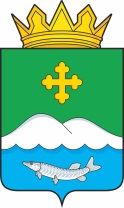 Дума Белозерского муниципального округаКурганской области РЕШЕНИЕот 23 декабря 2022 года № 299с. БелозерскоеО внесении изменений в решение Скопинской сельской Думы 
от 29 декабря 2021 года №6-1 «О бюджете Скопинского сельсовета на 2022 год и плановый период 2023 и 2024 годов»В соответствие с Федеральным Законом от 6 октября 2003 года №131 ФЗ «Об общих принципах организации местного самоуправления в Российской Федерации», с Законом Курганской области от 29 декабря 2021 года №172 «О преобразовании муниципальных образований путем объединения всех поселений, входящих в состав Белозерского района Курганской области, во вновь образованное муниципальное образование – Белозерский муниципальный округ Курганской области» Дума Белозерского муниципального округаРЕШИЛА:1. Внести в решение Скопинской сельской Думы от 29 декабря 2021 года №6-1 «О бюджете Скопинского сельсовета на 2022 год и плановый период 2023 и 2024 годов» следующие изменения: 1) Подпункт 1 пункта 1 статьи 1 изложить в следующей редакции: «Утвердить основные характеристики бюджета сельсовета на 2022 год:Общий объем доходов бюджета Скопинского сельсовета в сумме 5774,7 тыс. рублей, в том числе:а) объем налоговых и неналоговых доходов в сумме 2262,7 тыс. рублей; б) объем безвозмездных поступлений в сумме 3512,0 тыс. рублей, в том числе:- дотации бюджетам бюджетной системы Российской Федерации в сумме 3421,4 тыс. рублей;- субвенции бюджетам бюджетной системы Российской Федерации в сумме 54,7 тыс. рублей;	- иные межбюджетные трансферты 35,9 тыс.рублей. 2) Подпункт 2 пункта 1 статьи 1 изложить в следующей редакции «общий объем расходов бюджета в сумме 5170,0 тыс. рублей;»; 3) Подпункт 3 пункта 1 статьи 1 изложить в следующей редакции «превышение доходов над расходами (профицит) бюджета Скопинского сельсовета в сумме 604,7 тыс. рублей.»;4) Приложение 1 изложить в редакции согласно приложению 1 к настоящему решению;5) Приложение 3 изложить в редакции согласно приложению 2 к настоящему решению;6) Приложение 5 изложить в редакции согласно приложению 3 к настоящему решению;7) Приложение 7 изложить в редакции согласно приложению 4 к настоящему решению.2. Настоящее решение разместить на официальном сайте Администрации Белозерского муниципального округа в информационно-телекоммуникационной сети Интернет.ПредседательДумы Белозерского муниципального округа                                                 П.А. МакаровГлаваБелозерского муниципального округа                                                            А.В. ЗавьяловПриложение 1к решению Думы Белозерского муниципального округаот 23 декабря 2022 года № 299«О внесении изменений в решение Скопинской сельской Думы от 29 декабря 2021 года №6-1 «О бюджете Скопинского сельсовета на 2022 год и на плановый период 2023 и 2024 годов»Источники внутреннего финансирования дефицита бюджета Скопинского сельсовета на 2022 годПриложение 2к решению Думы Белозерского муниципального округаот 23 декабря 2022 года № 299«О внесении изменений в решение Скопинской сельской Думы от 29 декабря 2021 года №6-1 «О бюджете Скопинского сельсовета на 2022 год и на плановый период 2023 и 2024 годов»ПРОГРАММАмуниципальных заимствованийСкопинского сельсовета на 2022 годПриложение 3к решению Думы Белозерского муниципального округаот 23 декабря 2022 года № 299«О внесении изменений в решение Скопинской сельской Думы от 29 декабря 2021 года №6-1 «О бюджете Скопинского сельсовета на 2022 год и на плановый период 2023 и 2024 годов»Распределение бюджетных ассигнований по разделам, подразделам классификации расходов бюджета Скопинского сельсовета на 2022 годтыс.руб.Приложение 4к решению Думы Белозерского муниципального округаот 23 декабря 2022 года № 299«О внесении изменений в решение Скопинской сельской Думы от 29 декабря 2021 года №6-1 «О бюджете Скопинского сельсовета на 2022 год и на плановый период 2023 и 2024 годов»Ведомственная структура расходов на 2022 годТыс.руб.(тыс.руб.)                                                                                                              (тыс.руб.)                                                                                                              (тыс.руб.)                                                                                                              Код бюджетной классификации РФВиды государственных заимствованийПлан на годИсточники внутреннего финансирования дефицита бюджета604,7из них:01030100100000810Погашение бюджетами поселений кредитов от других бюджетов бюджетной системы Российской Федерации в валюте Российской Федерации0,001020000020000710Получение кредитов от кредитных организаций бюджетами поселений в валюте РФ0,001050000000000000Изменение остатков средств на счетах по учету средств бюджета-604,701050201000000510Увеличение прочих остатков денежных средств бюджетов поселений-5774,701050201000000610Уменьшение прочих остатков денежных средств бюджетов поселений5170,0Всего источников финансирования дефицита бюджета604,7(тыс.руб.)(тыс.руб.)(тыс.руб.)(тыс.руб.)№ п/пВид долговых обязательствСуммав том числе средства, направляемые на финансирование дефицита бюджета Скопинского сельсовета1.Кредиты, привлекаемые в бюджет Скопинского сельсовета от других бюджетов бюджетной системы Курганской области00в том числе:объем привлечения, из них:00- на пополнение остатков средств на счете бюджета00объем средств, направленных на погашение основной суммы долга, из них:00- по бюджетным кредитам, привлеченным на пополнение остатков средств на счете бюджета002.Кредиты, привлекаемые в бюджет Скопинского сельсовета от кредитных организаций00в том числе:объем привлечения00объем средств, направленных на погашение основной суммы долга003.Исполнение государственных гарантий00Всего:00Наименование РзПРплан на годОБЩЕГОСУДАРСТВЕННЫЕ ВОПРОСЫ011578,7Функционирование высшего должностного лица субъекта Российской Федерации и муниципального образования0102219,7Функционирование Правительства Российской Федерации, высших исполнительных органов государственной власти субъектов Российской Федерации, местных администраций0104981,6Другие общегосударственные вопросы0113377,4НАЦИОНАЛЬНАЯ ОБОРОНА0244,2Мобилизационная и вневойсковая подготовка020344,2НАЦИОНАЛЬНАЯ БЕЗОПАСТНОСТЬ03944,8Пожарная безопасность0310944,8НАЦИОНАЛЬНАЯ ЭКОНОМИКА04264,0Общеэкономические вопросы040135,9Дорожное хозяйство (дорожные фонды)0409228,1ЖИЛИЩНО - КОММУНАЛЬНОЕ ХОЗЯЙСТВО05324,7Благоустройство0503324,7КУЛЬТУРА, КИНЕМАТОГРАФИЯ082013,6Культура08011853,2Другие вопросы в области культуры, кинематографии 0804160,4ИТОГО РАСХОДОВ5170,0Наименование РаспРазделподразделЦСВРплан 2022 год Администрация Скопинского сельсовета0995170,0ОБЩЕГОСУДАРСТВЕННЫЕ ВОПРОСЫ09901001201,3Функционирование высшего должностного лица субъекта Российской Федерации и муниципального образования0990102219,7Глава муниципального образования09901027110083010219,7Расходы на выплату персоналу в целях обеспечения выполнения функций государственными (муниципальными) органами, казенными учреждениями, органами управления государственными внебюджетными фондами09901027110083010100219,7Функционирование Правительства Российской Федерации, высших исполнительных органов государственной власти субъектов Российской Федерации, местных администраций0990104981,6Центральный аппарат09901047130083040981,6Расходы на выплату персоналу в целях обеспечения выполнения функций государственными (муниципальными) органами, казенными учреждениями, органами управления государственными внебюджетными фондами09901047130083040100695,7Закупка товаров, работ и услуг для обеспечения государственных (муниципальных) нужд09901047130083040200255,5Иные бюджетные ассигнования0990104713008304080030,4Осуществление государственных полномочий по определению перечня должностных лиц, уполномоченных составлять протоколы об административных правонарушениях099011371400161000,005Закупка товаров, работ и услуг для обеспечения государственных (муниципальных) нужд 099011371400161002000,005НАЦИОНАЛЬНАЯ ОБОРОНА099020344,2Осуществление первичного воинского учета на территориях, где отсутствуют военные комиссариаты 0990203714005118044,2Расходы на выплату персоналу в целях обеспечения выполнения функций государственными (муниципальными) органами, казенными учреждениями, органами управления государственными внебюджетными фондами Межбюджетные трансферты0990203714005118010040,4Закупка товаров, работ и услуг для обеспечения государственных (муниципальных) нужд 099020371400511802003,8НАЦИОНАЛЬНАЯ БЕЗОПАСНОСТЬ И ПРАВООХРАНИТЕЛЬНАЯ ДЕЯТЕЛЬНОСТЬ0990300944,8Обеспечение пожарной безопасности 0990310944,8Обеспечение деятельности муниципальных пожарных постов09903100100183090944,8Расходы на выплату персоналу в целях обеспечения выполнения функций государственными (муниципальными) органами, казенными учреждениями, органами управления государственными внебюджетными фондами09903100100183090100843,6Закупка товаров, работ и услуг для обеспечения государственных (муниципальных) нужд09903100100183090200101,2НАЦИОНАЛЬНАЯ ЭКОНОМИКА099040035,9Общеэкономические вопросы099040135,9Муниципальная программа Белозерского района «Содействие занятости населения Белозерского района» на 2022-2024 годы099040171400LП02035,9Расходы на выплату персоналу в целях обеспечения выполнения функций государственными (муниципальными) органами, казенными учреждениями, органами управления государственными внебюджетными фондами 099040171400LП02010035,9Дорожное хозяйство (дорожные фонды)0409714008311075,3Закупка товаров, работ и услуг для обеспечения государственных (муниципальных) нужд0990409714008311020075,3ЖИЛИЩНО-КОММУНАЛЬНОЕ ХОЗЯЙСТВО0990500324,7Благоустройство0990503324,7Прочие мероприятия по благоустройству 09905030200183180324,7Прочие мероприятия по благоустройству09905030700183180324,7Закупка товаров, работ и услуг для обеспечения государственных (муниципальных) нужд09905030700183180200324,7Обеспечение деятельности домов культуры099080109001832301606,9Расходы на выплату персоналу в целях обеспечения выполнения функций государственными (муниципальными) органами, казенными учреждениями, органами управления государственными внебюджетными фондами09908010900183230100341,2Закупка товаров, работ и услуг для обеспечения государственных (муниципальных) нужд099080109001832302001257,6Иные бюджетные ассигнования099080109001832308008,1Обеспечение деятельности библиотек09908010900183240235,9Расходы на выплату персоналу в целях обеспечения выполнения функций государственными (муниципальными) органами, казенными учреждениями, органами управления государственными внебюджетными фондами09908010900183240100235,9Меры социальной поддержки лиц, проживающих и работающих в сельской местности и в рабочих поселках (поселках городского типа)0990801714001097010,4Расходы на выплату персоналу в целях обеспечения выполнения функций государственными (муниципальными) органами, казенными учреждениями, органами управления государственными внебюджетными фондами0990801714001097010010,4Другие вопросы в области культуры, кинематографии0990804160,4Обеспечение деятельности хозяйственной группы09908040900183250160,4Расходы на выплату персоналу в целях обеспечения выполнения функций государственными (муниципальными) органами, казенными учреждениями, органами управления государственными внебюджетными фондами Закупка товаров, работ и услуг для обеспечения государственных (муниципальных) нужд09908040900183250100160,4Межбюджетные трансферты, передаваемые бюджетам муниципальных районов на осуществление части полномочий по решению вопросов местного значения в соответствии с заключенными соглашениями по исполнению бюджетов поселений93701136150080430377,4Межбюджетные трансферты93701136150080430500377,4Межбюджетные трансферты, передаваемые бюджетам муниципальных районов на осуществление части полномочий по решению вопросов местного значения в соответствии с заключенными соглашениями по распоряжению бюджетными средствами муниципального дорожного фонда бюджетов поселений9370409350018104043,2Межбюджетные трансферты9370409350018104050043,2Итого5170,0